Formulari Nr.3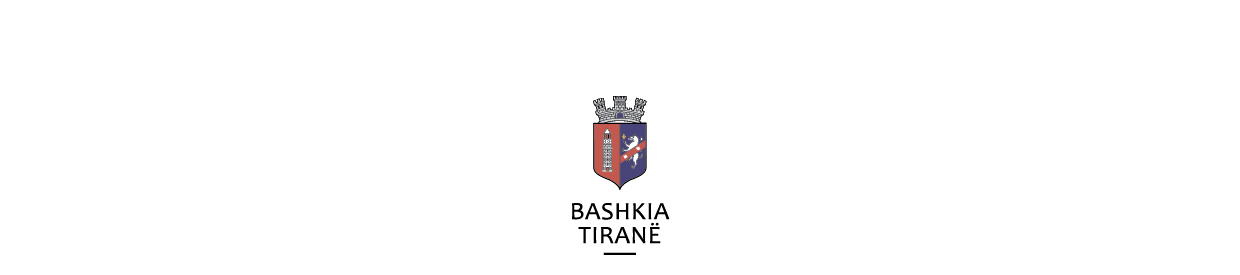 FTESË PËR OFERTË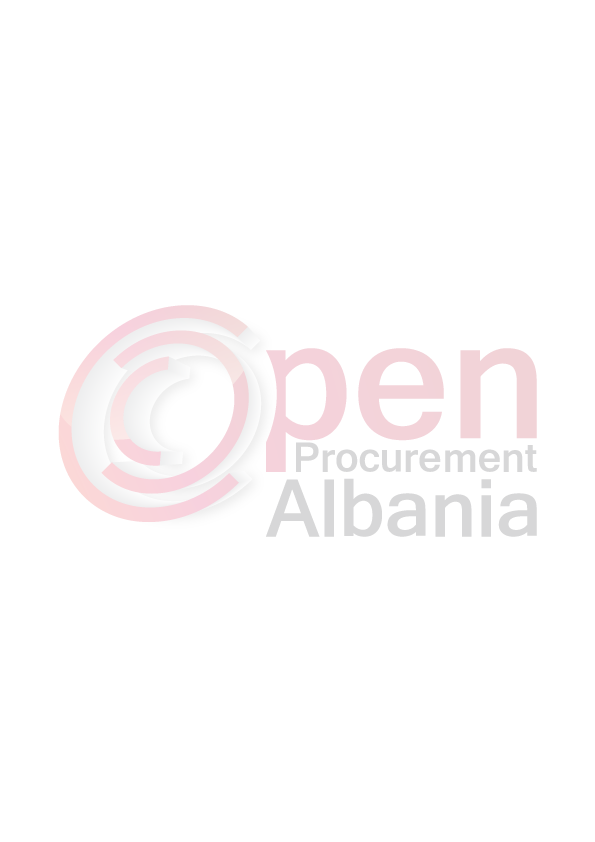 Emri dhe adresa e autoritetit kontraktor Emri                         Bashkia TiranëAdresa                      Bulevardi “Dëshmorët e Kombit”, TiranëTel/Fax                     0035542253023Adresa e Internetit   www.tirana.gov.alAutoriteti Kontraktor do të zhvillojë procedurën e prokurimit me vlerë të vogël me fond limit 447.080 (katërqind e dyzet e shtatë mijë e tetëdhjetë)  lekë pa TVSH, me objekt: Blerje shërbimi “Për realizimin e aktivitetit me temë  “Kampionatii basketbollit për femrat me shkollat e mesme të Tiranës për periudhën duke filluar nga data 25.05.2016 deri në dt 08.06.2016”.		Data e zhvillimit të procedurës së prokurimit me blerje të vogël  do të jetë data 06.05.2016, ora 12.00në adresënelektronike të  Agjensisë së Prokurimit Publikwww.app.gov.al.Jeni të lutur të paraqisni ofertën tuaj për këtë objekt prokurimi me këto të dhëna (Bashkëngjitur Preventivi dhe Specifikimet teknike),Operatori ekonomik i renditur i pari, përpara se të shpallet fitues, duhet të dorëzojë pranë autoritetit kontraktor në dt.09.05.2016,dokumentat si më poshtë: 1.Ekstrakti Historik i Rregjistrit Tregtar me të dhënat e subjektit të lëshuar nga Qëndra Kombëtare e Regjistrimit, 2. Deklarate e operatorit ekonomik për përmbushjen e specifikimeve teknike, mostra për artikujt: 1) Uniforma sporti (basketbolli), 2)Kupa për fituesit, 3)Rrjeta për kosha basketbolli pjesë e preventivit për të vlerësuar cilësinë e artikujve nëse janë ose jo në përputhje me specifikimet teknike të përcaktuara nga Autoriteti Kontraktor, Bashkia Tiranë.Dokumentat e sipërcituara duhet të jenë origjinalë ose kopje e noterizuar e tyre. Në cdo rast, mosdorëzimi i një dokumenti, ose dorëzimi i një dokumenti të rremë dhe të pasaktë do të konsiderohet si kusht për s’kualifikim. Gjithashtu mosparaqitja e mostrave  përbën kusht për s’kualifikim.Operatori Ekonomik i renditur i pari, duhet të paraqitet pranë Autoritetit Kontraktor  në datë     09.05.2016.Afati i realizimit të shërbimit: Shërbimi do tëkryhet duke filluar nga data  20.05.2016 deri në dt.08.06.2016.Në ofertën e tij, ofertuesi duhet të paraqesë të dhënat e plota të personittë kontaktit.TITULLARI I AUTORITETIT KONTRAKTOR              ERION VELIAJ